SANKTIONSANSÖKAN	För arrangerande av Cup/TurneringFör deltagande i Cup/TurneringArrangerande förening:		___________________________________________Cupens/Turneringens namn:	___________________________________________Tävlingsbestämmelser:		___________________________________________				(Ange eventuella avvikelser från SIF:s)Åldersklass:		Senior:_________Junior:_____________Ungdom:___________Tävlingsplats:		___________________________________________Tävlingsdatum:		_____________________/_____________________Föreningens namn:		___________________________________________Föreningsansvarig:		___________________________________________Sanktion tillstyrkes	xEventuellt förbehåll:		___________________________________________Sanktion avstyrkesAnledning:			______________________________________________________________________________________________________________________Malmö den: ______/______201SKÅNES ISHOCKEYFÖRBUND	___________________________________________SANKTIONSAVGIFT FÖR SÄSONG 2014/2015 ÄR FASTSTÄLLD TILL 200:-FRÅN OCH MED U11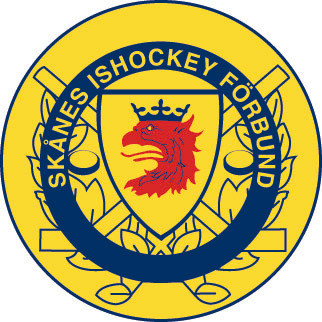 